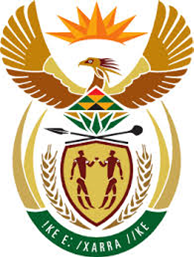 DEPARTMENT: PUBLIC ENTERPRISESREPUBLIC OF SOUTH AFRICANATIONAL ASSEMBLYQUESTION FOR WRITTEN REPLYQUESTION 19331933. Mr D W Macpherson (DA) to ask the Minister of Public Enterprises:[Interdepartmentally transferred from the Minister of Trade, Industry and Competition on 21 August 2020]By what date is the R3,5 billion loan and/or equity bridge from the Development Bank of South Africa to South African Airways repayable; whether the loan will be repaid under the business rescue process; if not, what is the position in this regard; if so, who will be responsible for the repayment of the loan? NW2449EReply: 	The loan from the Development Bank of Southern Africa to South African Airways (SAA) was paidON THE DIRECTION OF THE NATIONAL TREASURY,on 27 August 2020. The loan was repaid from the 2020 Medium Term Expenditure Framework (MTEF) allocation for the period 2020/21 to 2022/23 financial year, for the purchase of equity in SAA.